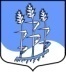 Администрация муниципального образованияГостицкое сельское поселение Сланцевского муниципального района Ленинградской областиПОСТАНОВЛЕНИЕ06.04.2021                                                                                                              № 30-пО внесении изменений и дополнений в постановление администрации Гостицкого сельского поселения от 23.11.2020 г. №118-п «Об утверждении Порядка об осуществлении в администрации муниципального образования Гостицкое сельское поселение Сланцевского муниципального района Ленинградской области внутреннего финансового контроля и внутреннего финансового аудита»В соответствии с Федеральным законом от 26.07.2019г № 199 –ФЗ «О внесении изменений в Бюджетный кодекс Российской Федерации», пунктом 5 статьи 160.2-1 и абзацем 45 статьи 165 Бюджетного кодекса Российской Федерации, федеральными стандартами внутреннего финансового аудита, администрация муниципального образования Гостицкое сельское поселение Сланцевского муниципального района Ленинградской области постановляет:1. Внести изменения в постановление администрации Гостицкого сельского поселения от 23.11.2020 г. №118-п «Об утверждении Порядка об осуществлении в администрации муниципального образования Гостицкое сельское поселение Сланцевского муниципального района Ленинградской области внутреннего финансового контроля и внутреннего финансового аудита» п.п. 6.1 п.6 читать в следующей редакции: Аудиторская проверка проводится на основании карты внутреннего финансового контроля и плана внутреннего финансового аудита, на основании типовых тем плановых контрольных мероприятий утвержденных постановлением правительства РФ №208 от 27.02.2020 года (с последующими изменениями) Опубликовать настоящее постановление в официальном приложении к газете «Знамя труда» и разместить на официальном сайте администрации. Настоящее постановление вступает в силу на следующий день после его официального опубликования.Глава администрации							    В.Ф. Лебедев